Name of Journal: Wolrd Journal of GastroenterologyESPS Manuscript NO: 19029 Manuscript type: TOPIC HIGHLIGHT2015 Advances in Hepatitis B virus Association between hepatitis B and metabolic syndrome: Current state of the artJarcuska P et al. Chronic hepatitis B and metabolic syndromePeter Jarcuska, Sylvia Drazilova, Jan Fedacko, Daniel Pella, Martin JanickoPeter Jarcuska, Jan Fedacko, Daniel Pella, Martin Janicko, 1st Department of Internal Medicine, University Hospital and Pavol Jozef Šafárik University in Kosice, 04001 Košice, SlovakiaSylvia Drazilova, Department of Internal Medicine, Hospital Poprad A.S., 05845 Poprad, SlovakiaAuthor contributions: Janicko M and Jarcuska P specified the topic, wrote the article and led other coauthors; Drazilova S, Fedacko J and Pella D performed the search and analysis of the sources, wrote initial drafts of the chapters.Conflict-of-interest statement: Authors report no conflict of interest.Open-Access: This article is an open-access article which was selected by an in-house editor and fully peer-reviewed by external reviewers. It is distributed in accordance with the Creative Commons Attribution Non Commercial (CC BY-NC 4.0) license, which permits others to distribute, remix, adapt, build upon this work non-commercially, and license their derivative works on different terms, provided the original work is properly cited and the use is non-commercial. See: http://creativecommons.org/licenses/by-nc/4.0/Correspondence to: Martin Janicko, MD, PhD, 1st Dept of Internal Medicine, University Hospital and Pavol Jozef Šafárik University in Kosice, Trieda SNP 1, 04011 Kosice, Slovakia. martin.janicko@gmail.comTelephone: +42-1556403515Fax: +42-1556403515Received: April 28, 2015Peer-review started: May 6, 2015First decision: July 14, 2015Revised: July 22, 2015Accepted: October 12, 2015 Article in press:Published online: AbstractChronic hepatitis B is a global health issue that increases the risk of liver cirrhosis and hepatocellular carcinoma in infected patients. Metabolic syndrome is a disease endemic mostly to the developed countries. It is associated with high cardiovascular mortality and morbidity, diabetes mellitus as well as cancer. In this manuscript, we systematically review the published data on the relationship between metabolic syndrome and chronic hepatitis B infection. Multiple studies have described very variable correlations between chronic hepatitis B on one hand and metabolic syndrome, non-alcoholic fatty liver disease and dyslipidemia on the other. No association between chronic hepatitis B and diabetes mellitus or atherosclerosis has been described as of now. The presence of metabolic syndrome in patients infected with hepatitis B virus increases the risk of fibrosis, cirrhosis and hepatocellular carcinoma. Appropriate lifestyle, but also pharmacological interventions are needed to prevent the development of these complications. Key words: Hepatitis B; Metabolic syndrome; Nonalcoholic fatty liver disease; Fibrosis; Cirrhosis; Hepatocellular carcinoma© The Author(s) 2015. Published by Baishideng Publishing Group Inc. All rights reserved.Core tip: Currently, no clear relationship between chronic hepatitis B (CHB) and the prevalence of metabolic syndrome (MetS) could be established, but observations on large patient cohorts reveal some interesting patterns. Surprisingly, male patients with CHB may have lower prevalence of MetS than patients without CHB, but this has not been observed in females. Furthermore, chronic hepatitis B is probably not associated with higher risk of type 2 diabetes mellitus or atherosclerosis. Regarding the clinical outcomes, available data do not sufficiently reveal all of the possible interactions between metabolic syndrome, its individual components and chronic hepatitis B.Jarcuska P, Drazilova S, Fedacko J, Pella D, Janicko M. Association between hepatitis B and metabolic syndrome: Current state of the art. World J Gastroenterol 2015; In pressINTRODUCTIONApproximately 2 billion people are infected with hepatitis B virus (HBV) during their lifetime. Around 350-400 million people are infected at any given moment. One hundred twenty-five million of these come from China. Acute hepatitis B infection progresses in a proportion of patients into chronicity. Chronic hepatitis B (CHB) subsequently increases the risk of liver cirrhosis and hepatocellular carcinoma (HCC). In CHB patients HCC could occur even without the presence of cirrhosis[1]. More than one million patients with CHB die due to liver failure or HCC annually[2].Metabolic syndrome has various definitions, however all these definitions stress the presence of abdominal obesity in conjunction with other parameters. Widely used criteria from International diabetes federation define central obesity as waist circumference ≥ 94 cm for males and ≥ 80 cm for females in western population; ≥ 90cm for males and≥ 80 cm for females for Asian population excluding Japanese, or BMI > 30 kg/m2) . Two or more of the following criteria also need to be fulfilled: (1) “Raised triglycerides ≥ 150 mg/dL (1.7 mmol/L) or specific treatment for this lipid abnormality; (2) reduced HDL cholesterol < 40 mg/dL (1.03 mmol/L) in males < 50 mg/dL (1.29 mmol/L) in females or specific treatment for this lipid abnormality; (3) raised blood pressure systolic ≥ 130 or diastolic ≥ 85 mm Hg or treatment of previously diagnosed hypertension; and (4) raised fasting plasma glucose ≥ 100 mg/dL (5.6 mmol/L), or previously diagnosed type 2 diabetes If above 5.6 mmol/L or 100 mg/dL, oral glucose tolerance test is strongly recommended but is not necessary[3].”Patients suffering from metabolic syndrome (MetS) have higher risk of cardiovascular morbidity and mortality, diabetes mellitus and cancer[4,5]. Nonalcoholic fatty liver disease (NAFLD) is currently considered a hepatic manifestation of metabolic syndrome.ASSOCIATION BETWEEN THE PREVALENCE OF METABOLIC SYNDROME AND CHRONIC HEPATITIS BThe presence of metabolic syndrome in patients with CHB (HBsAg positive) was evaluated in 10 published studies[6-15]. The results are summarized in Table 1. The majority of were done in Asia, one study analyzed a large population database in the USA and two papers report the data from central Europe. The data presented in these studies are very heterogeneous. In three out of seven asian studies, authors reported an inverse correlation between the prevalence of MetS and CHB in the whole cohort[6-8]. In the next two Asian studies, this inverse correlation between CHB and MetS was present, after adjustment, only in males, while no correlation was observed in females[10,15]. One study did not found any association between the prevalence of these two diseases[9], and in the retrospective cohort from Shanghai authors found that patients with CHB had a higher prevalence of metabolic syndrome compared to the uninfected controls[12]. The study from United States that evaluated the proposed relationship in the large population database (NHANES III) found previously documented inverse correlation in the whole cohort and males, however this correlation was not present in women. The results were adjusted for race and other confounders, however it is prudent to mention that roughly 80% of controls were non-hispanic whites, but the prevalence of hepatitis B was higher in other races[11]. Although not mentioned specifically in this study, it is known that a significant proportion of CHB patients in the USA is of Asian descent[16]. No relationship between CHB and MetS was found in both studies from Europe, however, the study by Janicko et al[13,14] included only very specific young Roma population, but the second study expanded this population with also majority caucasian population. A meta-analysis of four, previously mentioned studies from Asia[6,8-10] was performed by Wang et al[17]. Altogether, authors included 10015 patients with CHB and 79 475 controls. Despite the findings of the original studies, no difference in the prevalence of MetS in the CHB patients and controls was found (OR = 0.82; 95%CI: 0.66–1.02 by random effect model; heterogeneity: I-squared 84.8%)[17]. As is evident from the conflicting results of published studies, currently no clear relationship between CHB and MetS prevalence could be established. However, it is necessary to note that male population with CHB may have lower prevalence of MetS and the prevalence of MetS increases with age not only in uninfected patients but also in patients with CHB[13]. The presence of antibodies against HBV core antigen (antiHBc) without HBsAg positivity signifies previous contact with hepatitis B. Four studies examined the relationship between antiHBc positivity and the presence of MetS. In the NHANES III cohort no difference in the MetS prevalence between antiHBc positive patients and controls was found (OR = 0.87, 95%CI: 0.69-1.08, adjusted for age, sex, race, smoking and alcohol status)[11]. Another cross-sectional study from Taiwan included 8226 subjects with mean age 19.2 ± 2.3 years. AntiHBc positive patients in this study had 58% higher risk of having MetS (P ˂ 0.05)[18]. Similarly, antiHBc positive subjects had higher prevalence of MetS compared to antiHBc negative controls (29.8% resp. 22%, P = 0.008) also in the study from central Europe. However, antiHBc positive patients were also significantly older compared to antiHBc negative patients[13]. In the specific population of young Roma people, no significant difference in the MetS prevalence was found (31.9% vs 26.7%, NS)[14].Very limited data suggest lower prevalence of MetS in subjects vaccinated against hepatitis B. In the above mentioned study from Taiwan, antiHBs positive, antiHBc negative subjects had lower prevalence of MetS compared to antiHBs negative controls (OR = 0.76, 95%CI: 0.6-0.96, adjusted for age, gender and BMI). Due to the design of the study, it is difficult to determine if this association is only arbitrary or has a clinical foundation[18]. LIPOPROTEIN METABOLISM IN THE PATIENTS WITH CHRONIC HEPATITIS BThe lipid profile in the serum of patients with CHB has recently drawn significant attention[6-11,13-15,19-22]. Overview of the published studies is in the Table 2. The levels of total cholesterol were significantly lower in most of the CHB patients compared to controls in practically all of the published studies. Two of the studies reported also lower levels of apolipoprotein B100, which is the principal protein component of low and very low-density lipoprotein particles[13,14]. The data on individual lipoprotein classes are more conflicting. Currently published studies mostly did not find any difference in the levels of low-density lipoproteins (LDL) in patients with CHB and controls. Nevertheless, three studies did report significant differences in LDL values[9,13,22], however the direction and magnitude of these differences differed greatly between studies and subgroups within individual studies. Same conclusions can be drawn from the published data about triglycerides and high-density lipoproteins (Table 2). The risk of atherosclerosis related outcomes has been evaluated in only one large study from Taiwan that included 3931 CHB patients and 18541 controls followed for 17 years. The HBsAg seropositivity did not increase the risk of coronary heart disease, cerebrovascular disease and atherosclerosis in general[23]. No simple reason for these changes in the lipoprotein metabolism in CHB patients has been confirmed in the literature. However, multiple proposed explanations exist. It has been shown that total cholesterol correlates with liver function and prognosis in patients with advanced liver disease. Therefore, at least in a proportion of patients, the low total cholesterol could be associated with incipient liver failure. Hepatitis B infection also interferes with the hepatocyte metabolism. It has been known for some time that hepatitis B virus modifies the expression of host genes. Particularly the genes for enzymes of lipid biosynthesis pathways were the largest upregulated category in one published murine model[24]. On the other hand, data from hepatoma cell cultures suggest that hepatocytes infected with HBV have lower concentrations of apolipoprotein mRNA[25]. The binding of apolipoprotein H to the HBsAg could also result in the lower plasma apolipoprotein levels[26]. Therefore, despite the lack of strong cytotoxic effect, HBV infection profoundly alters the metabolism of infected hepatocytes.CHRONIC HEPATITIS B, INSULIN RESISTANCE AND DIABETES MELLITUSChronic hepatitis C is an important risk factor for insulin resistance that accelerates the fibrogenesis in the liver[27]. Moreover, patients with hepatitis C and insulin resistance have poorer response to antiviral treatment[28]. This relationship in CHB patients is not so straightforward. The insulin resistance was not associated with HBsAg positive patients in a study by Wang et al[29] from Taiwan. However, another study from Korea reported that patients with CHB had higher levels of fasting insulin, HOMA-IR index and lower QUICKI index[30]. In a recent meta-analysis of 15 studies, no increase in the risk of type 2 diabetes mellitus (T2DM) attributable to CHB without cirrhosis was reported. However, increased risk of T2DM was reported in CHB patients with liver cirrhosis compared to CHB patients without cirrhosis (OR = 1.74, 95%CI: 1.43-2.13). Authors of this meta-analysis concluded that HBV itself might not be pro-diabetic[31]. Shen et al[32] tried to identify the risk factors for T2DM in patients infected with hepatitis B. Multivariate analysis revealed that besides general risk factors (family history, low education level, elevated triglycerides, gamma-glutamyl transferase, and alcoholic steatosis), three hepatitis B related risk factors (high viral load, long duration of infection and presence of cirrhosis) contributed independently to the risk of T2DM. CHRONIC HEPATITIS B AND NONALCOHOLIC FATTY LIVER DISEASEInsulin resistance is the principal pathophysiological mechanism behind the MetS. Although not officially included in the definition of MetS, NAFLD is very prevalent is patients with MetS and its clinical prevalence is estimated around 20% in the general population of developed countries. Histological prevalence could be even higher. In a series of consecutive liver biopsies from potential liver donors, the prevalence of histological changes associated with NAFLD was 50%[33-35]. Non-alcoholic fatty liver disease could progress to non-alcoholic steatohepatitis (NASH) and liver cirrhosis. The prevalence of NASH is estimated around 2%-3% of general population. It progresses to cirrhosis in 20%-25% of the cases. The mortality of NASH related cirrhosis is estimated around 40% mostly due to liver failure or HCC[36]. Besides liver related mortality, the presence of NASH also increases the risk of total and cardiovascular mortality[37]. The definitive diagnosis of NAFLD is confirmed by quantification of the fat in the liver biopsy specimen, which should be more than 5%[38]. The liver biopsy is not feasible for the routine diagnosis of NAFLD and ultrasound is commonly used instead. The correlation between ultrasound and biopsy is very good (Spearman’s coefficient: 0.80; 95%CI: 0.71-0.88; P < 0.001)[39]. Another relatively sensitive and specific noninvasive test for NAFLD is proton-magnetic resonance spectroscopy (1H-MRS) that determines intrahepatic triglyceride content[40]. The NAFLD-associated fibrosis could also be evaluated noninvasively by transient elastography, serum biomarkers or the combination of both[41].In the large study that included 33439 subjects who received health check-up at single center in Taiwan, NAFLD was found in 43.9% in general uninfected population compared to only 38.9% in patients with CHB. This result was also significant in lean and overweight subgroups separately[42]. However, two other, smaller studies did not find significant difference in the prevalence of NAFLD between CHB and uninfected patients[29,43]. Study by Wong et al[8] determined the NAFLD prevalence in 91 patients with CHB and 922 controls by proton magnetic spectroscopy. The intrahepatic triglyceride content was significantly lower in infected patients compared to the controls (1.3% vs 2.1%, P < 0.001). When the presence of NAFLD was determined using 5% cut-off for triglyceride content, patients with CHB had markedly lower prevalence compared to uninfected patients (13.5%; 95%CI: 6.4% - 20.6% vs 28.3%; 95%CI: 25.3%-31.2%).	Some histological data on the prevalence of NAFLD in CHB patients are available, however bioptic studies naturally did not include the control group. Machado et al[44] published a meta-analysis of 17 studies that assessed hepatic steatosis prevalence by histology and compared the results to hepatitis C patients. Overall, nonalcoholic fatty liver disease prevalence was 29.6%, patients with CHB had significantly lower prevalence of hepatic steatosis compared to patients with hepatitis C (OR = 0.55, 95%CI 0.45-0.67; P < 0.001) and the prevalence was comparable to uninfected patients. In CHB patients, the risk factors for hepatic steatosis were male sex, higher BMI, diabetes mellitus, higher levels of serum glucose, triglycerides, total cholesterol and higher alcohol consumption. On the other hand, the steatosis was negatively associated with HBV DNA. Other virus related factors, such as HBeAg, genotype or histology did not have any association with hepatic steatosis. In the study by Zheng et al[45], that included only CHB patients, hepatic steatosis also correlated well with fasting insulin levels, however only BMI and total cholesterol were predictors of hepatic fibrosis.The combination of CHB and NAFLD could potentially accelerate the development of fibrosis. This was assessed in the study by Peng et al[46] who found that in patients with CHB and hepatic steatosis the stages of fibrosis were independently associated only with histology activity index and HBV DNA. No significant association between hepatic steatosis and the stages of cirrhosis was reported in this study. Above-mentioned meta-analysis confirmed that the presence of NAFLD does not worsen the necroinflammation or the degree of fibrosis in patients with CHB[44].In conclusion, the prevalence of NAFLD is comparable, but may even be lower in patients with CHB than in general population. Surprisingly, the presence of NAFLD is not associated with the severity of liver fibrosis. HEPATITIS B VIRAL LOAD AND METABOLIC SYNDROMEMultiple studies on animal models have shown that hepatitis B virus influences metabolism, most likely by changes in the gene expression. Some authors therefore use the term “metabolovirus”, because the regulation of gene expression of HBV and key metabolic genes in hepatocytes is very similar[47]. It is known that HBV DNA load increases the risk of liver cirrhosis and HCC[48,49]. The presence of relationship between MetS and HBV DNA viral load has not been confirmed to date. Some studies did not find any relationship[50,51], other proposed an inverse correlation between HBV DNA and liver steatosis[52] that has been shown also in the already mentioned meta-analysis. Pooled data from seven studies in this meta-analysis showed significant negative effect of HBV load on the prevalence of hepatic steatosis[44]. On the other hand, in a study from our group CHB patients with MetS had significantly higher HBV DNA load compared to infected patients without MetS[13]. These results are not directly comparable as the our study used clinically diagnosed MetS compared to ultrasonographically diagnosed liver steatosis.The association between HBV viral load and components of MetS is also interesting. Body weight, glycemia and triglycerides have typical distribution with pathological values on both ends of the spectrum. Authors of a cross-sectional study from Taiwan reported that the patients with BMI from 23 to 24.9 had the lowest levels of HBV DNA[53]. Analogous results have been produced by our study regarding total cholesterol levels and apolipoprotein B100 levels. Both parameters had quadratic relationship with HBV DNA load. Patients with subnormal but also higher than normal levels of total cholesterol and also apolipoprotein B100 had higher levels of HBV DNA compared to patients with both parameters in the normal range(Figure 1)[13]. Patients with low levels of total cholesterol often have advanced fibrosis that already impacts liver function. It is known that the risk of advanced fibrosis increases with the viral load[48]. On the other end of the pectrum, patients with high total cholesterol often have MetS and, as shown in our study[13], also the higher risk of increased HBV DNA. Other studies most commonly described linear inverse relationship of HBV DNA and other parameters of lipoprotein metabolism, such as high density lipoprotein[54] or triglycerides[21] that was not present in our data[13, 14]. No relationship was revealed between HBV DNA and glycemia, HOMA-IR in any of the studies[21]. In the REVEAL study, HBV DNA load showed inverse correlation with extreme (P = 0.004) and central obesity (P = 0.004) even after adjustment for triglycerides, hyperuricemia, gender and history of hypertension in HBe positive patients (i.e., patients with high viral replication). In HBe negative patients inverse correlation with triglycerides was demonstrated[55].CHRONIC HEPATITIS B AND THE RISK OF ATHEROSCLEROSISChronic hepatitis B is an inflammatory condition. Other diseases with chronic low grade inflammation have been shown to increase the risk of atherosclerosis[56]. Nevertheless, the additional risk for atherosclerosis that could be attributed to CHB has been explored in surprisingly few studies. One study from Japan did not find significant differences between CHB patients and controls in systolic blood pressure, bilateral ankle brachial index, heart-ankle pulse wave velocity and the heart-carotid pulse wave velocity[57]. Also no significant difference was found when carotis intima-media thickness, maximal common carotid artery intima media thickness or extracranial carotid artery atherosclerotic score were evaluated in CHB patients[58]. Patients with HBsAg, but also antiHBc positivity have similar coronarography findings as uninfected, otherwise healthy patients[59,60]. No differences between these two groups of patients were found in the levels of high sensitivity C-reactive protein[60]. Despite these findings, it is necessary to note that CHB patients had significantly lower carotis intima-media thickness compared to the patients with NASH in one study[61]. Regarding clinical outcomes, patients with CHB had comparable cardiovascular mortality risk as uninfected patients[23]. It may seem that CHB patients do not have increased risk of atherosclerosis compared to uninfected patients, however few observations and hypotheses about possible pro-atherogenic influence of CHB do exist. One paper from Turkey showed that inactive HBsAg carriers have greater mean platelet volume, considered to be an emerging risk factor for atherothrombosis, although clinical relevance of this observation is unknown[62]. Furthermore, a case report of 34 years old, hepatitis B infected man with multiple cerebral arterial stenoses without any risk factors for atherosclerosis was described by Korean authors[63].METABOLIC SYNDROME AND THE RISK OF FIBROSIS AND HEPATOCELLULAR CARCINOMA IN PATIENTS WITH CHRONIC HEPATITIS BBoth chronic hepatitis B as well as NAFLD associated with MetS led to the development of liver fibrosis, cirrhosis and HCC. Larger waist circumference, dyslipidemia and arterial hypertension in patients with CHB were associated with superimposed NASH in multivariate analysis[64]. Spanish authors evaluated the severity of liver fibrosis by transient elastography in chronic HBV carriers, that were thought to be inactive. Central obesity, elevated fasting glucose, elevated TG, and lower HDL-C were associated with liver fibrosis[65]. Simultaneous presence of MetS and CHB increases the risk of liver fibrosis independently of biochemical activity and HBV DNA load[66]. Chronic hepatitis B patients with MetS have higher prevalence of cirrhosis compared to CHB patients without MetS (38% vs 11%; P < 0.001)[67]. Kaplan-Meier analysis showed significantly more frequent development of cirrhosis and cirrhosis decompensation in CHB patients with diabetes mellitus compared to nondiabetic patients during 12-year follow-up[68]. Analysis of NHANES III cohort showed that the presence of T2DM or insulin resistance is an independent predictor of mortality in CHB patients[69]. Another prospective study from Taiwan included 2903 HBsAg positive men followed for the median of 14.7 years. Higher BMI at baseline correlated with the incidence of NAFLD, liver cirrhosis and HCC. Higher BMI was also a significant risk factor for liver related mortality[70]. Body mass index, levels of insulin, glycated albumin and HOMA-IR correlated directly with the incidence of HCC, but triglycerides and low-density lipoproteins showed an inverse correlation[71]. Chronic hepatitis B and MetS increased the risk of HCC, but also intrahepatic cholangiocarcinoma in US population as well[72].Because of adverse influence of MetS and increased total cholesterol on the HBV DNA viral load and clinical outcomes of these patients, intervention with statin therapy has been proposed. Statins decrease HCV RNA load in patients with chronic hepatitis C[73,74]. Limited data are available on the pleiotropic effects of statins in patients with hepatitis B. In one study, the inhibition of HBsAg secretion into culture medium of Hep3B cells by lovastatin was observed[75]. Simvastatin has been shown to potentiate the anti-hepatitis B virus activity of several nucleot(s)ide analogues (lamivudine, adefovir, tenofovir and entecavir) in vitro[76]. Data on clinical outcomes of statin therapy in CHB patients are even more limited. Recent study from Taiwan showed that this therapy reduces the risk of HCC in CHB patients in dose dependent manner[77]. Another observational study showed that CHB patients taking metformin or statins had lower risk of HCC as well[78]. Unfortunately, both trials were observational and no randomized controlled trials are available.CONCLUSIONMultiple, but not all, studies showed that patients with chronic hepatitis B have lower risk of metabolic syndrome, NAFLD and dyslipidemia. Patients with chronic hepatitis B without cirrhosis do not have increased risk of type 2 diabetes mellitus. Chronic hepatitis B is probably not associated with higher risk of atherosclerosis as well. Regarding the clinical outcomes, available data do not sufficiently reveal all of the possible interactions between metabolic syndrome, its individual components and chronic hepatitis B. Although more studies on the topic are needed, we can be reasonably sure that the simultaneous presence of both diseases accelerates fibrogenesis, increases the risk of liver cirrhosis and hepatocellular carcinoma. Therefore, it is necessary to influence the metabolic syndrome by lifestyle interventions as well as pharmacotherapy. Preliminary observational studies suggested the beneficial effect of statins and insulin sensitizers on the risk of hepatocellular carcinoma. REFERENCES1 Lok AS, McMahon BJ. Chronic hepatitis B. Hepatology 2007; 45: 507-539 [PMID: 17256718]2 Kane M. Global programme for control of hepatitis B infection. Vaccine 1995; 13 Suppl 1: S47-S49 [PMID: 7571830]3 Alberti KG, Zimmet P, Shaw J. Metabolic syndrome--a new world-wide definition. A Consensus Statement from the International Diabetes Federation. Diabet Med 2006; 23: 469-480 [PMID: 16681555]4 Colangelo LA, Gapstur SM, Gann PH, Dyer AR, Liu K. Colorectal cancer mortality and factors related to the insulin resistance syndrome. Cancer Epidemiol Biomarkers Prev 2002; 11: 385-391 [PMID: 11927499]5 Chen CL, Yang HI, Yang WS, Liu CJ, Chen PJ, You SL, Wang LY, Sun CA, Lu SN, Chen DS, Chen CJ. Metabolic factors and risk of hepatocellular carcinoma by chronic hepatitis B/C infection: a follow-up study in Taiwan. Gastroenterology 2008; 135: 111-121 [PMID: 18505690 DOI: 10.1053/j.gastro.2008.03.073]6 Jan CF, Chen CJ, Chiu YH, Chen LS, Wu HM, Huang CC, Yen MF, Chen TH. A population-based study investigating the association between metabolic syndrome and hepatitis B/C infection (Keelung Community-based Integrated Screening study No. 10). Int J Obes (Lond) 2006; 30: 794-799 [PMID: 16404404]7 Luo B, Wang Y, Wang K. Association of metabolic syndrome and hepatitis B infection in a Chinese population. Clin Chim Acta 2007; 380: 238-240 [PMID: 17316590]8 Wong VW, Wong GL, Chu WC, Chim AM, Ong A, Yeung DK, Yiu KK, Chu SH, Chan HY, Woo J, Chan FK, Chan HL. Hepatitis B virus infection and fatty liver in the general population. J Hepatol 2012; 56: 533-540 [PMID: 22027575 DOI: 10.1016/j.jhep.2011.09.013]9 Li WC, Lee YY, Chen IC, Sun C, Chiu FH, Chuang CH. Association between the hepatitis B and C viruses and metabolic diseases in patients stratified by age. Liver Int 2013; 33: 1194-1202 [PMID: 23782533 DOI: 10.1111/liv.12224]10 Chung TH, Kim MC, Kim CS. Association between Hepatitis B Surface Antigen Seropositivity and Metabolic Syndrome. Korean J Fam Med 2014; 35: 81-89 [PMID: 24724003 DOI: 10.4082/kjfm.2014.35.2.81]11 Jinjuvadia R, Liangpunsakul S. Association between metabolic syndrome and its individual components with viral hepatitis B. Am J Med Sci 2014; 347: 23-27 [PMID: 23514672 DOI: 10.1097/MAJ.0b013e31828b25a5]12 Zhou Y, Cui Y, Deng H, Yu J. Association between hepatitis B virus infection and metabolic syndrome: a retrospective cohort study in Shanghai, China. BMC Public Health 2014; 14: 516 [PMID: 24885963 DOI: 10.1186/1471-2458-14-516]13 Jarčuška P, Janičko M, Kružliak P, Novák M, Veselíny E, Fedačko J, Senajová G, Dražilová S, Madarasová-Gecková A, Mareková M, Pella D, Siegfried L, Kristián P, Kolesárová E. Hepatitis B virus infection in patients with metabolic syndrome: a complicated relationship. Results of a population based study. Eur J Intern Med 2014; 25: 286-291 [PMID: 24445023 DOI: 10.1016/j.ejim.2014.01.006]14 Janicko M, Senajová G, Drazilová S, Veselíny E, Fedacko J, Siegfried L, Kristian P, Virág L, Pella D, Mareková M, Gecková AM, Kalanin P, Jarcuska P, Halánová M. Association between metabolic syndrome and hepatitis B virus infection in the Roma population in eastern Slovakia: a population-based study. Cent Eur J Public Health 2014; 22 Suppl: S37-S42 [PMID: 24847613]15 Choi JS, Han KJ, Lee S, Chun SW, Kim DJ, Kim HC, Kim HM. Serum HBV surface antigen positivity is associated with low prevalence of metabolic syndrome in Korean adult men. J Epidemiol 2015; 25: 74-79 [PMID: 25283312 DOI: 10.2188/jea.JE20140053]16 Do S. The natural history of hepatitis B in Asian Americans. Asian Am Pac Isl J Health 2001; 9: 141-153 [PMID: 11846360]17 Wang CC, Tseng TC, Kao JH. Hepatitis B virus infection and metabolic syndrome: fact or fiction? J Gastroenterol Hepatol 2015; 30: 14-20 [PMID: 25092429 DOI: 10.1111/jgh.12700]18 Yen SL, Chiu TY, Lin YC, Lee YC, Lee LT, Huang KC. Obesity and hepatitis B infection are associated with increased risk of metabolic syndrome in university freshmen. Int J Obes (Lond) 2008; 32: 474-480 [PMID: 17955029]19 Su TC, Lee YT, Cheng TJ, Chien HP, Wang JD. Chronic hepatitis B virus infection and dyslipidemia. J Formos Med Assoc 2004; 103: 286-291 [PMID: 15175824]20 Chen JY, Wang JH, Lin CY, Chen PF, Tseng PL, Chen CH, Chang KC, Tsai LS, Chen SC, Lu SN. Lower prevalence of hypercholesterolemia and hyperglyceridemia found in subjects with seropositivity for both hepatitis B and C strains independently. J Gastroenterol Hepatol 2010; 25: 1763-1768 [PMID: 21039839 DOI: 10.1111/j.1440-1746.2010.06300.x]21 Hsu CS, Liu CH, Wang CC, Tseng TC, Liu CJ, Chen CL, Chen PJ, Chen DS, Kao JH. Impact of hepatitis B virus infection on metabolic profiles and modifying factors. J Viral Hepat 2012; 19: e48-e57 [PMID: 22239526 DOI: 10.1111/j.1365-2893.2011.01535.x]22 Liu PT, Hwang AC, Chen JD. Combined effects of hepatitis B virus infection and elevated alanine aminotransferase levels on dyslipidemia. Metabolism 2013; 62: 220-225 [PMID: 22938729]23 Wang CH, Chen CJ, Lee MH, Yang HI, Hsiao CK. Chronic hepatitis B infection and risk of atherosclerosis-related mortality: A 17-year follow-up study based on 22,472 residents in Taiwan. Atherosclerosis 2010; 211: 624-629 [PMID: 20359711]24 Hajjou M, Norel R, Carver R, Marion P, Cullen J, Rogler LE, Rogler CE. cDNA microarray analysis of HBV transgenic mouse liver identifies genes in lipid biosynthetic and growth control pathways affected by HBV. J Med Virol 2005; 77: 57-65 [PMID: 16032730]25 Norton PA, Gong Q, Mehta AS, Lu X, Block TM. Hepatitis B virus-mediated changes of apolipoprotein mRNA abundance in cultured hepatoma cells. J Virol 2003; 77: 5503-5506 [PMID: 12692252]26 Neurath AR, Strick N. The putative cell receptors for hepatitis B virus (HBV), annexin V, and apolipoprotein H, bind to lipid components of HBV. Virology 1994; 204: 475-477 [PMID: 8091682]27 Hui JM, Sud A, Farrell GC, Bandara P, Byth K, Kench JG, McCaughan GW, George J. Insulin resistance is associated with chronic hepatitis C virus infection and fibrosis progression [corrected]. Gastroenterology 2003; 125: 1695-1704 [PMID: 14724822]28 Romero-Gómez M, Del Mar Viloria M, Andrade RJ, Salmerón J, Diago M, Fernández-Rodríguez CM, Corpas R, Cruz M, Grande L, Vázquez L, Muñoz-De-Rueda P, López-Serrano P, Gila A, Gutiérrez ML, Pérez C, Ruiz-Extremera A, Suárez E, Castillo J. Insulin resistance impairs sustained response rate to peginterferon plus ribavirin in chronic hepatitis C patients. Gastroenterology 2005; 128: 636-641 [PMID: 15765399]29 Wang CC, Hsu CS, Liu CJ, Kao JH, Chen DS. Association of chronic hepatitis B virus infection with insulin resistance and hepatic steatosis. J Gastroenterol Hepatol 2008; 23: 779-782 [PMID: 18028349]30 Lee JG, Lee S, Kim YJ, Cho BM, Park JS, Kim HH, Cheong J, Jeong DW, Lee YH, Cho YH, Bae MJ, Choi EJ. Association of chronic viral hepatitis B with insulin resistance. World J Gastroenterol 2012; 18: 6120-6126 [PMID: 23155341 DOI: 10.3748/wjg.v18.i42.6120]31 Zhang J, Shen Y, Cai H, Liu YM, Qin G. Hepatitis B virus infection status and risk of type 2 diabetes mellitus: A meta-analysis. Hepatol Res 2015 Jan 19; Epub ahead of print [PMID: 25601609 DOI: 10.1111/hepr.12481]32 Mössner G, Maurer H, Flege M. [Cephaloridine, a new semi-synthetic antibiotic, and its clinical use]. Med Klin 1965; 60: 1944-1951 [PMID: 5887997 DOI: 10.1186/s12876-015-0263-9]33 Bogdanova K, Poczatkova H, Uherkova L, Riegrova D, Rypka M, Feher J, Marchesini G, Vesely J. Non-alcoholic fatty liver disease (NAFLD)--a novel common aspect of the metabolic syndrome. Biomed Pap Med Fac Univ Palacky Olomouc Czech Repub 2006; 150: 101-104 [PMID: 16936910]34 Vernon G, Baranova A, Younossi ZM. Systematic review: the epidemiology and natural history of non-alcoholic fatty liver disease and non-alcoholic steatohepatitis in adults. Aliment Pharmacol Ther 2011; 34: 274-285 [PMID: 21623852 DOI: 10.1111/j.1365-2036.2011.04724.x]35 Lee JY, Kim KM, Lee SG, Yu E, Lim YS, Lee HC, Chung YH, Lee YS, Suh DJ. Prevalence and risk factors of non-alcoholic fatty liver disease in potential living liver donors in Korea: a review of 589 consecutive liver biopsies in a single center. J Hepatol 2007; 47: 239-244 [PMID: 17400323]36 McCullogh AJ. Natural history of nonalcoholic steatohepatitis. In: Arroyo V, Forns X, Garcia-Pagán JC, Rodés J. Progress in the Treatment of Liver Diseases. Barcelona: Ars medica, 2003: 219-225 37 Jarcuska P, Janicko M, Drazilová S, Senajová G, Veselíny E, Fedacko J, Siegfried L, Kristian P, Tkác M, Pella D, Mareková M, Gecková AM, Jarcuska P. Gamma-glutamyl transpeptidase level associated with metabolic syndrome and proinflammatory parameters in the young Roma population in eastern Slovakia: a population-based study. Cent Eur J Public Health 2014; 22 Suppl: S43-S50 [PMID: 24847614]38 Hashimoto E, Tokushige K, Farrell GC. Histological features of non-alcoholic fatty liver disease: what is important? J Gastroenterol Hepatol 2012; 27: 5-7 [PMID: 22188024 DOI: 10.1111/j.1440-1746.2011.06957.x]39 Shannon A, Alkhouri N, Carter-Kent C, Monti L, Devito R, Lopez R, Feldstein AE, Nobili V. Ultrasonographic quantitative estimation of hepatic steatosis in children With NAFLD. J Pediatr Gastroenterol Nutr 2011; 53: 190-195 [PMID: 21788761 DOI: 10.1097/MPG.0b013e31821b4b61]40 Johnson NA, Walton DW, Sachinwalla T, Thompson CH, Smith K, Ruell PA, Stannard SR, George J. Noninvasive assessment of hepatic lipid composition: Advancing understanding and management of fatty liver disorders. Hepatology 2008; 47: 1513-1523 [PMID: 18393289 DOI: doi: ]41 Jarcuska P, Janicko M, Veselíny E, Jarcuska P, Skladaný L. Circulating markers of liver fibrosis progression. Clin Chim Acta 2010; 411: 1009-1017 [PMID: 20399764 DOI: 10.1016/j.cca.2010.04.009]42 Cheng YL, Wang YJ, Kao WY, Chen PH, Huo TI, Huang YH, Lan KH, Su CW, Chan WL, Lin HC, Lee FY, Wu JC. Inverse association between hepatitis B virus infection and fatty liver disease: a large-scale study in populations seeking for check-up. PLoS One 2013; 8: e72049 [PMID: 23991037 DOI: 10.1371/journal.pone.0072049]43 Xu QH, Jie YS, Shu X, Chen LB, Cao H, Li G. [Relationship of fatty liver with HBV infection, hyperlipidemia and abnormal alanine aminotransferase]. Zhonghua Shi Yan He Lin Chuang Bing Du Xue Za Zhi 2009; 23: 141-143 [PMID: 20104761]44 Machado MV, Oliveira AG, Cortez-Pinto H. Hepatic steatosis in hepatitis B virus infected patients: meta-analysis of risk factors and comparison with hepatitis C infected patients. J Gastroenterol Hepatol 2011; 26: 1361-1367 [PMID: 21649726 DOI: 10.1111/j.1440-1746.2011.06801.x]45 Zheng RD, Xu CR, Jiang L, Dou AX, Zhou K, Lu LG. Predictors of hepatic steatosis in HBeAg-negative chronic hepatitis B patients and their diagnostic values in hepatic fibrosis. Int J Med Sci 2010; 7: 272-277 [PMID: 20714438]46 Peng D, Han Y, Ding H, Wei L. Hepatic steatosis in chronic hepatitis B patients is associated with metabolic factors more than viral factors. J Gastroenterol Hepatol 2008; 23: 1082-1088 [PMID: 18707599 DOI: 10.1111/j.1440-1746.2008.05478.x]47 Chiang CH, Huang KC. Association between metabolic factors and chronic hepatitis B virus infection. World J Gastroenterol 2014; 20: 7213-7216 [PMID: 24966591 DOI: 10.3748/wjg.v20.i23.7213]48 Iloeje UH, Yang HI, Su J, Jen CL, You SL, Chen CJ. Predicting cirrhosis risk based on the level of circulating hepatitis B viral load. Gastroenterology 2006; 130: 678-686 [PMID: 16530509]49 Chen CJ, Yang HI, Su J, Jen CL, You SL, Lu SN, Huang GT, Iloeje UH. Risk of hepatocellular carcinoma across a biological gradient of serum hepatitis B virus DNA level. JAMA 2006; 295: 65-73 [PMID: 16391218]50 Minakari M, Molaei M, Shalmani HM, Mohammad Alizadeh AH, Jazi AH, Naderi N, Shavakhi A, Mashayekhi R, Zali MR. Liver steatosis in patients with chronic hepatitis B infection: host and viral risk factors. Eur J Gastroenterol Hepatol 2009; 21: 512-516 [PMID: 19190500 DOI: 10.1097/MEG.0b013e328326792e]51 Shi JP, Fan JG, Wu R, Gao XQ, Zhang L, Wang H, Farrell GC. Prevalence and risk factors of hepatic steatosis and its impact on liver injury in Chinese patients with chronic hepatitis B infection. J Gastroenterol Hepatol 2008; 23: 1419-1425 [PMID: 18853998 DOI: 10.1111/j.1440-1746.2008.05531.x]52 Rastogi A, Sakhuja P, Kumar A, Hissar S, Jain A, Gondal R, Sarin SK. Steatosis in chronic hepatitis B: prevalence and correlation with biochemical, histologic, viral, and metabolic parameters. Indian J Pathol Microbiol 2011; 54: 454-459 [PMID: 21934202 DOI: 10.4103/0377-4929.85074]53 Chiang CH, Lai JS, Sheu JC, Yen LL, Liu CJ, Huang KC. The risky body mass index ranges for significant hepatitis B viral load: A campus-based study. Obes Res Clin Pract 2012; 6: e1-e90 [PMID: 24331171 DOI: 10.1016/j.orcp.2011.04.005]54 Mohamadkhani A, Sayemiri K, Ghanbari R, Elahi E, Poustchi H, Montazeri G. The inverse association of serum HBV DNA level with HDL and adiponectin in chronic hepatitis B infection. Virol J 2010; 7: 228 [PMID: 20840785 DOI: 10.1186/1743-422X-7-228]55 Chiang CH, Yang HI, Jen CL, Lu SN, Wang LY, You SL, Su J, Iloeje UH, Chen CJ. Association between obesity, hypertriglyceridemia and low hepatitis B viral load. Int J Obes (Lond) 2013; 37: 410-415 [PMID: 22531094 DOI: 10.1038/ijo.2012.63]56 Pearson TA, Mensah GA, Alexander RW, Anderson JL, Cannon RO, Criqui M, Fadl YY, Fortmann SP, Hong Y, Myers GL, Rifai N, Smith SC, Taubert K, Tracy RP, Vinicor F. Markers of inflammation and cardiovascular disease: application to clinical and public health practice: A statement for healthcare professionals from the Centers for Disease Control and Prevention and the American Heart Association. Circulation 2003; 107: 499-511 [PMID: 12551878]57 Moritani M, Adachi K, Arima N, Takashima T, Miyaoka Y, Niigaki M, Furuta K, Sato S, Kinoshita Y. A study of arteriosclerosis in healthy subjects with HBV and HCV infection. J Gastroenterol 2005; 40: 1049-1053 [PMID: 16322949]58 Yang KC, Chen MF, Su TC, Jeng JS, Hwang BS, Lin LY, Liau CS, Lee YT. Hepatitis B virus seropositivity is not associated with increased risk of carotid atherosclerosis in Taiwanese. Atherosclerosis 2007; 195: 392-397 [PMID: 17134707]59 Tong DY, Wang XH, Xu CF, Yang YZ, Xiong SD. Hepatitis B virus infection and coronary atherosclerosis: results from a population with relatively high prevalence of hepatitis B virus. World J Gastroenterol 2005; 11: 1292-1296 [PMID: 15761966]60 Amirzadegan A, Davoodi G, Boroumand MA, Darabyan S, Dehkordi MR, Goodarzynejad H. Association between hepatitis B surface antibody seropositivity and coronary artery disease. Indian J Med Sci 2007; 61: 648-655 [PMID: 18174634]61 Targher G, Bertolini L, Padovani R, Rodella S, Arcaro G, Day C. Differences and similarities in early atherosclerosis between patients with non-alcoholic steatohepatitis and chronic hepatitis B and C. J Hepatol 2007; 46: 1126-1132 [PMID: 17335930]62 Turhan O, Coban E, Inan D, Yalcin AN. Increased mean platelet volume in chronic hepatitis B patients with inactive disease. Med Sci Monit 2010; 16: CR202-CR205 [PMID: 20357720]63 Kim JT, Park MS, Nam TS, Choi SM, Lee SH, Kim BC, Kim MK, Cho KH. Multiple cerebral arterial stenosis associated with hepatitis B virus infection. J Clin Neurol 2011; 7: 40-42 [PMID: 21519526 DOI: 10.3988/jcn.2011.7.1.40]64 Bondini S, Kallman J, Wheeler A, Prakash S, Gramlich T, Jondle DM, Younossi ZM. Impact of non-alcoholic fatty liver disease on chronic hepatitis B. Liver Int 2007; 27: 607-611 [PMID: 17498244]65 Mena Á, Pedreira JD, Castro Á, López S, Vázquez P, Poveda E. Metabolic syndrome association with fibrosis development in chronic hepatitis B virus inactive carriers. J Gastroenterol Hepatol 2014; 29: 173-178 [PMID: 24219115 DOI: 10.1111/jgh.12432]66 Wong GL, Chan HL, Yu Z, Chan AW, Choi PC, Chim AM, Chan HY, Tse CH, Wong VW. Coincidental metabolic syndrome increases the risk of liver fibrosis progression in patients with chronic hepatitis B--a prospective cohort study with paired transient elastography examinations. Aliment Pharmacol Ther 2014; 39: 883-893 [PMID: 24612251 DOI: 10.1111/apt.12658]67 Wong GL, Wong VW, Choi PC, Chan AW, Chim AM, Yiu KK, Chan HY, Chan FK, Sung JJ, Chan HL. Metabolic syndrome increases the risk of liver cirrhosis in chronic hepatitis B. Gut 2009; 58: 111-117 [PMID: 18832522 DOI: 10.1136/gut.2008.157735]68 Huang YW, Wang TC, Lin SC, Chang HY, Chen DS, Hu JT, Yang SS, Kao JH. Increased risk of cirrhosis and its decompensation in chronic hepatitis B patients with newly diagnosed diabetes: a nationwide cohort study. Clin Infect Dis 2013; 57: 1695-1702 [PMID: 24051864 DOI: 10.1093/cid/cit603]69 Stepanova M, Rafiq N, Younossi ZM. Components of metabolic syndrome are independent predictors of mortality in patients with chronic liver disease: a population-based study. Gut 2010; 59: 1410-1415 [PMID: 20660697 DOI: 10.1136/gut.2010.213553]70 Yu MW, Shih WL, Lin CL, Liu CJ, Jian JW, Tsai KS, Chen CJ. Body-mass index and progression of hepatitis B: a population-based cohort study in men. J Clin Oncol 2008; 26: 5576-5582 [PMID: 18955457 DOI: 10.1200/JCO.2008.16.1075]71 Zhao J, Zhao Y, Wang H, Gu X, Ji J, Gao C. Association between metabolic abnormalities and HBV related hepatocelluar carcinoma in Chinese: a cross-sectional study. Nutr J 2011; 10: 49 [PMID: 21569630 DOI: 10.1186/1475-2891-10-49]72 Welzel TM, Graubard BI, Zeuzem S, El-Serag HB, Davila JA, McGlynn KA. Metabolic syndrome increases the risk of primary liver cancer in the United States: a study in the SEER-Medicare database. Hepatology 2011; 54: 463-471 [PMID: 21538440 DOI: 10.1002/hep.24397]73 Mihaila RG, Nedelcu L, Fratila O, Rezi EC, Domnariu C, Deac M. Effects of lovastatin and pentoxyphyllin in nonalcoholic steatohepatitis. Hepatogastroenterology 2009; 56: 1117-1121 [PMID: 19760953]74 Rao GA, Pandya PK. Statin therapy improves sustained virologic response among diabetic patients with chronic hepatitis C. Gastroenterology 2011; 140: 144-152 [PMID: 20833169, DOI: 10.1053/j.gastro.2010.08.055]75 Lin YL, Shiao MS, Mettling C, Chou CK. Cholesterol requirement of hepatitis B surface antigen (HBsAg) secretion. Virology 2003; 314: 253-260 [PMID: 14517078]76 Bader T, Korba B. Simvastatin potentiates the anti-hepatitis B virus activity of FDA-approved nucleoside analogue inhibitors in vitro. Antiviral Res 2010; 86: 241-245 [PMID: 20211652 DOI: 10.1016/j.antiviral.2010.02.325]77 Tsan YT, Lee CH, Wang JD, Chen PC. Statins and the risk of hepatocellular carcinoma in patients with hepatitis B virus infection. J Clin Oncol 2012; 30: 623-630 [PMID: 22271485 DOI: 10.1200/JCO.2011.36.0917]78 Chen CI, Kuan CF, Fang YA, Liu SH, Liu JC, Wu LL, Chang CJ, Yang HC, Hwang J, Miser JS, Wu SY. Cancer risk in HBV patients with statin and metformin use: a population-based cohort study. Medicine (Baltimore) 2015; 94: e462 [PMID: 25674734 DOI: 10.1097/MD.0000000000000462]P-Reviewer: Nakamoto S S-Editor: Yu J L-Editor: E-Editor: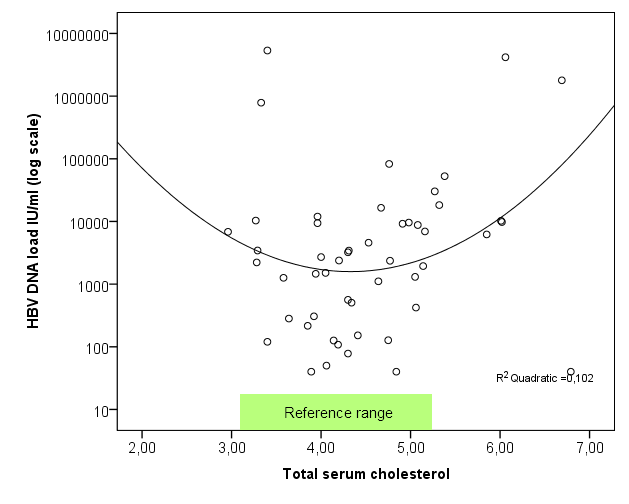 Figure 1 Association between total cholesterol and hepatitis B virus DNA load. Adapted from Janicko et al[14] (2014). Table 1 Association between chronic hepatitis B virus infection and metabolic syndrome1Adjusted for age and sex; 2Adjusted for age, body mass index, alaninaminotranferase, alcohol intake, smoking, exercise, family income and educational status; 3Adjusted for age, sex, race, smoking and alcohol status; 4Adjusted for age, gender, smoking, passive smoking, alcohol consumption, high-energy food intake, fresh fruit and vegetable intake, physical activity; 5Adjusted for age, location, smoking habits, alcohol consumption, exercise habits, income status, and education levels. MS: Metabolic syndrome; NS: No significant; HBV: Hepatitis B virus; OR: Odds ration; AOR: Adjusted odds ratio.Table 2 Levels of lipoproteins in chronic hepatitis B virus patients and controls1Multivariate analyses using logistic regression, the status of HBsAg positivity as the dependent variable, age, sex, body mass index, serum TG, LDL-C, HDL-C and alaninamonotransferase level as independent variables were performed. NS: No significant; HBV: Hepatitis B virus; OR: Odds ration; TG: triglycerides; HDL-C: High density lipoproteins; LDL-C: Lowe density lipoproteins; ApoB100: Apolipoprotein B100.Author/year/reference(Region)RaceStudy designHBV patients/controlsPrevalence MS in HBV patients/controlsResult/statistical significanceJan CF/2006/[6](Taiwan)AsianPopulation-basedcross-sectional study5 995 HBV patients/47 533 controls8,0%/10.9%Inverse correlation between MS and HBV infectionOR 0.72 (0.65-0.79); P ˂ 0.001aOR 0.84 (0.76-0.93); P ˂ 0.0011Luo B/2007/[7](China)AsianCross-sectional study858 HBV patients/6579 controls5.9%/8.8%Inverse correlation between MS and HBV infectionOR 0.65 (0.48-0.88); P = 0.003Wong VW/2012/[8](Hong Kong, China)AsianCase series91 HBV patients/922 controls11.0%/20.2%Inverse correlation between MS and HBV infection; P = 0.034Li WC/2013/[9](Taiwan)AsianCase series3 408 HBV patients/22 897 controls13.4%/14.0%No correlation between MS and HBV infectionChung TH/2014/[10](South Korea)AsianCross-sectional study521 HBV patients/8 953 controls19.5%/20.8% in men14.3%/13.7% in womenInverse correlation between MS and HBV infection in men only after adjustationOR 0.92 (0.72-1.17); P = 0.492; NSaOR 0.75 (0.57-0.98); P = 0.033bNo correlation between MS and HBV infection in womenOR 1.05 (0.56-1.96; NSaOR 0.80(0.38-1.66); P = 0.545; NS2Jinjuvadia R/2014/[11](USA)Caucasian (80%)Large population database593 594 HBV patients/7 280 620 patients with past exposure to hepatitis B/138 283 905 controls10.4%/25.6% totalInverse correlation between MS and HBV infection in all patientsOR 0.34 (0.13-0.87)aOR 0.32 (0.12-0-82); P = 0.019cInverse correlation between MS and HBV infection in menOR 0.13 (0.04-0.44)aOR 0,14 (0.04-0.55)3No correlation between MS and HBV infection in womenOR 0.89 (0.30-2.65)aOR 0.73 (0.22-2.46)3Zhou Y/2014/[12](China)AsianRetrospective cohort study480 HBV patients/496 controls24.5%/10.5%Correlation between MS and HBV infectionOR 2.46 (1.77-3.41)aOR 2.27 (1.52-3.38)4Jarcuska P/2014/[13](Slovakia)Caucasian+RomaCross-sectional study66 HBV patients/789 controls24.6%/24.7%No correlation between MS and HBV infection; P = 0.561; NSJanicko M/2014/[14](Slovakia)RomaCross-sectional study55 HBV patients/387 controls27.8%/29.6%No correlation between MS and HBV infection; P = 0.785; NSChoi JS/2015/[15](South Korea)AsianPopulation database209 HBV patients/4899 controls23.4%/31.5% in men18.6%/23.7% in womenInverse correlation between MS and HBV infection in men only after adjustationOR 0.66 (0.42-1.05); P = 0.079; NSOR 0.61 (0.375-0.998) ; P = 0.0495No correlation between MS and HBV infection in womenOR 0.74 (0.44-1.22); P = 0.235; NSaOR 0.70 (0.40-1.21); P = 0,197; NS5Author/year/referenceLaboratory parameterHBV patients vs controlsstatistical significanceHBV patients vs controlsSu TC/2004/[19]Total cholesterolLDL-CHDL-CTGP ˂ 0.05NSP ˂ 0.01NS181.7 ± 29.8 mg/dL vs 186.8 ± 33.3 mg/dL108.7 ± 25.9 mg/dL vs 109.4 ± 28.6 mg/dL53.4 ± 11.6 mg/dL vs 56.5 ± 13.5 mg/dL99.2 ± 54.0 mg/dL vs 102.7 ± 57.6 mg/dLJan CF/2006/[6]TGHDL-COR 0.64 (0.60-0.69)OR 0.89 (0.80-0.99)Luo B/2007/[7]TGHDL-COR 0.62 (0.53-0.72); P = 0.002NSChen JY/2010/[20]CholesterolTGP ˂ 0.001P ˂ 0.001Wong VW/2012/[8]Total cholesterolLDL-CHDL-CTGP = 0.004NSNSP = 0.0274.9 ± 0.8 mmol/Lvs 5.2 ± 1.0 mmol/L2.9 ± 0.8 mmol/Lvs 3.0 ± 0.9 mmol/L1.5 ± 0.4 mmol/Lvs 1.5 ± 0.4 mmol/L1.0 (0.1-2.9) mmol/Lvs 1.1 (0.3-21.3) mmol/LHsu CS/2012/[21]LDL-CHDL-CTGNSaOR 0.004 (0.001-0.017); P ˂ 0.001aaOR 0.107 (0.054-0.213); P ˂ 0.001aLi WC/2013/[9]Total cholesterol ≤ 45 years in womenTotal cholesterol >45 years in womenLDL-C ≤ 45 years in womenLDL-C >45 years in womenHDL-C ≤ 45 years in womenHDL-C >45 years in womenTG ≤ 45 years in womenTG >45 years in womenTotal cholesterol ≤ 45 years in menTotal cholesterol >45 years in menLDL-C ≤ 45 years in menLDL-C >45 years in menHDL-C ≤ 45 years in menHDL-C >45 years in menTG ≤ 45 years in menTG >45 years in menP ˂ 0.001P = 0,040P = 0.040NSP ˂ 0.001NSNSP ˂ 0.001NSP ˂ 0.001NSP ˂ 0.001NSNSP = 0.017P ˂ 0.001178 mg/dL vs 174 mg/dL201 mg/dL vs 205 mg/dL103.5 mg/dL vs 101.2 mg/dL123.6 mg/dL vs 126.8 mg/dL63.3 mg/dL vs 61.5 mg/dL60.1 mg/dL vs 59.4 mg/dL67 mg/dL vs 67 mg/dL85 mg/dL vs 93 mg/dL183 mg/dL vs 182 mg/dL188 mg/dL vs 197 mg/dL49.8 mg/dL vs 49.7 mg/dL117.6 mg/dL vs 123 mg/dL51 mg/dL vs 51 mg/dL49.8 mg/dL vs 49.7 mg/dL100 mg/dL vs 104 mg/dL102 mg/dL vs 116 mg/dLLiu PT/2013/[22]Total cholesterolLDL-CHDL-CTGP ˂ 0.05P ˂ 0.05NSNS193 ± 36 mg/dL vs 197 ± 36 mg/dL124 ± 31 mg/dL vs 126 ± 36 mg/dL53 ± 16 mg/dL vs 53 ± 16 mg/L126 ± 129 mg/dL vs 131 ± 87 mg/dLChung TH/2014/[10]TG in menHDL-C in menTG in womenHDL-C in womenP ˂ 0.001P = 0.039NSNS4.59 ± 0.48 mg/dL vs 4.75 ± 0.52 mg/dL3.81 ± 0.26 mg/dL vs 3.84 ± 0.25 mg/dL4.45 ± 0.30 mg/dL vs 4.50 ± 0.50 mg/dL4.01 ± 0.20 vs 3.97 ± 0.24 mg/dLJinjuvadia R/2014/[11]TGHDL-C (total)HDL-C in menHDL C in womenNS (total, in men, in women)OR 0.37 (0.15-0.91)NSOR 0.26 (0.07-0.93)Jarcuska P/2014/[13]Total cholesterolLDL –CHDL-CTGApoB100P = 0.001P = 0.001NSNSP = 0.0134.54 ± 0.84 mmol/L vs 5.00 ± 0.99 mmol/L2.29 ± 0.58 mmol/L vs 2.60 ± 0.68 mmol/L1.19 ± 0.35 mmol/L vs 1.19 ± 0.41mmol/L1.11 ± 0.59 mmol/L vs 1.31 ± 0.91 mmol/L0.71 ± 0.21 g/L vs 0.77 ± 0.23 g/LJanicko M/2014/[14]Total cholesterolLDL –CHDL-CTGApoB100P = 0.035NSNSNSP = 0.0254.45 ± 1.21 mmol/L vs 4.71 ± 1.23 mmol/L2.20 ± 0.88 mmol/L vs 2.50 ± 0.90 mmol/L1.10 ± 0.53 mmol/L vs 1.10 ± 0.36 mmol/L1.02 ± 1.56 mmol/L vs 1.15 ± 1.75 mmol/L0.66 ± 0.26 g/L vs 0.74 ± 0.29 g/LChoi JS/2015/[15]TG in menHDL-C in menTG in womenHDL-C in womenOR 0.63 (0.40-0.99); P = 0.043NSOR 0.34 (0.17-0.69); P = 0.003NS